1 декабря Всемирный день борьбы со СПИДом Впервые День был отмечен 1 декабря 1988 года 1 декабря. Во всем мире сегодня говорят о СПИДе, о том, какую угрозу существованию человечества несет эта глобальная эпидемия. Можно вспоминать и оплакивать тех, кто уже умер или смертельно болен, можно говорить о масштабах трагедии и о том, что эта чума 20, а теперь уже и 21 века угрожает существованию человечества… 5 июня 1981 года Американский Центр контроля над заболеваниями зарегистрировал новую болезнь — СПИД (Синдром приобретенного иммунодефицита). Всемирный день борьбы со СПИДом (World AIDS Day) впервые отмечался 1 декабря 1988 года после того, как на встрече министров здравоохранения всех стран прозвучал призыв к социальной терпимости и расширению обмена информацией по ВИЧ/СПИДу. Ежегодно отмечаемый 1 декабря Всемирный день борьбы со СПИДом служит делу укрепления организованных усилий по борьбе с пандемией ВИЧ-инфекции и СПИДа, распространяющейся по всем регионам мира. Организованные усилия направлены на укрепление общественной поддержки программ профилактики распространения ВИЧ/СПИД, на организацию обучения и предоставления информации по всем аспектам ВИЧ/СПИД. Понимая все возрастающие сложности, связанные с пандемией ВИЧ/СПИДа, ООН создала в 1996 году союз шести всемирных организаций. Названная Совместной программой Объединенных Наций по проблемам ВИЧ/СПИДа (Joint United Nations Programme on HIV/AIDS, UNAIDS), программа объединяет в качестве спонсоров этого совместного проекта Детский фонд ООН, Программу ООН по развитию, Фонд ООН по вопросам народонаселения, Организацию ООН по вопросам образования, науке и культуре (ЮНЕСКО), Всемирную организацию здравоохранения (ВОЗ) и Всемирный банк. UNAIDS поддерживает долгосрочные глобальные проекты по профилактике ВИЧ-инфекции и СПИДа; помогает борьбе за права человека независимо от ВИЧ-статуса, осуществляет помощь странам во всем мире посредством проведения обучения мерам профилактики, поддержки исследований по вопросам ВИЧ/СПИДа и работы с программами расширения международного фронта борьбы с ВИЧ/СПИДом. Всемирный день борьбы со СПИДом стал ежегодным событием в большинстве стран. Хотя 1 декабря определено как дата для проведения Дня, во многих сообществах организуется ряд мероприятий, проводимых в течение недель и дней до и после официального празднования. Красная ленточка (Red Ribbon) Символом борьбы со СПИДом является красная ленточка, ни одна акция в этой области не обходится сейчас без нее. Эта ленточка как символ понимания СПИДа была задумана весной 1991 года. Ее идея принадлежит художнику Франку Муру. Он жил в провинциальном городке штата Нью-Йорк, где соседняя семья носила желтые ленты, надеясь на благополучное возвращение своей дочери-солдата из Персидского залива. Ленты как символ появились впервые во время Войны в Заливе. Зеленые ленты, похожие не перевернутую букву «V», стали символом переживаний, связанных с убийствами детей в Атланте. Художник решил, что ленточка могла быть метафорой и для СПИДа тоже. Идея была принята группой «Visual AIDS». Поскольку организация состояла из профессиональных художников и менеджеров от искусства, реклама видимого символа борьбы со СПИДом была сделана весьма удачно. Все началось очень просто. Вот отрывок из ранней рекламной листовки «Visual AIDS»: «Отрежьте красную ленту 6 сантиметров длиной, затем сверните в верхней части в форме перевернутой «V». Используйте английскую булавку, чтобы прикрепить ее к одежде». Проект «Красная ленточка» был официально начат на 45-ой ежегодной церемонии вручения наград «Tony Awards» 2 июня 2000 года. Всем номинантам и участникам было предложено (и довольно успешно) приколоть такие ленты. Согласно пресс-релизу, анонсирующему проект «Красная ленточка»: «Красная лента (перевернутое «V») станет символом нашего сострадания, поддержки и надежды на будущее без СПИДа. Самая большая надежда, связанная с этим проектом — это то, что к 1 декабря, Всемирному дню борьбы со СПИДом, эти ленты будут носить во всем мире». И красная лента завоевала огромную популярность. Даже при том, что откровенная СПИДофобия была на пике, красные ленточки все чаще появлялись на отворотах пиджаков, полях шляп — везде, где только можно приколоть английскую булавку. За следующие несколько лет, ленты стали частью дресс-кода для избранных не только на церемониях Тони, но и на Оскарах и Эмми также. 

Источник: http://www.calend.ru/holidays/0/0/112/
© Calend.ru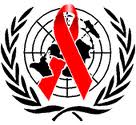 